Eildon Primary School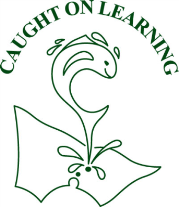 No.3931ABN 59 435 842 74145 High St, EILDON, VIC, 3713.	Financial HARDSHIP POLICYPurpose To ensure that families experiencing hardship are aware of options and support available so that every child has access to educational opportunities and is not disadvantaged or excluded. Rationale The Victorian community shares a vision to build an education system that champions excellence and ensures that every child and young person has access to the opportunities to succeed in life, regardless of their background or circumstances.  Hardship refers to the inability to pay due to financial difficulties or circumstances.  This can be temporary financial difficulty due to a sudden unexpected change of circumstances; as a result of low and/or fixed income which leads to ongoing financial difficulty or a combination of low income and unexpected change in circumstances.  The Eildon Primary School Hardship Policy reflects a proactive strategy to discreetly support families experiencing unexpected loss, illness, job loss, relationship changes and those experiencing longer term hardship.EARLY IDENTIFICATION THROUGH COMMUNICATIONEildon Primary School understands that at times families may experience financial difficulty or hardship and may find requests for payment stressful.  Families are encouraged to contact the Principal, Jai Harrington on 5774 2074 for a confidential discussion and plan of support.STRATEGY TO support parentsEarly identification is critical in supporting families to manage financial hardship so Eildon Primary School may employ such proactive strategies as: Through classroom teachers:Ensure students are attending school and monitor any unusual absencesEnsure students have brought lunch/snacks to schoolObserve any sudden changes to students health and wellbeing Ensure parents from non-English speaking backgrounds understand notices and information or let the office know to organise free translation serviceCommunicate with parent any concerns and offer support in a respectful mannerConfidentially bring any concerns to the Principal classObserve if notices for payment and permission forms e.g. for excursions, camps, activities are not returned and bring it to the attention of the Business Manager confidentiallyEncourage the parent to speak to the Business Manager or Principal confidentially if there appears to be a preference to keep the student home which may indicate hardship.Through the office team:Ensure information on payment options is available, accessible and easily understood to all parents so that they know what to expect and what supports they can access Ensure those from non-English speaking backgrounds understand the information or organise a free translation serviceEnsure parents are provided with early notice of annual parent payments of Essential Student Learning Items requests (i.e. a minimum of six weeks’ notice prior to the end of the previous school year); this enables parents to save and budget accordinglyEnsure parents are provided with reasonable notice of any other payment requests that arise during the school year including camps, excursions and incursions - ensuring parents have a clear understanding of the full financial contribution being soughtBe sensitive to any change communicated by the parent which may indicate hardshipEnsure the status and details of any financial arrangements are kept confidential and only shared with relevant school personnelEnsure parents experiencing hardship are not pursued for outstanding school fees from one year to the nextEildon Primary School will not use debt collectors to obtain outstanding school funds owed to the school from parents Issue only one reminder notice to parents for voluntary financial contributions per yearInvoices/statements for unpaid essential items, or optional items accepted by parents, are not generated more than monthly or according to the parent payment arrangement with the school.Through the Principal Class:Ensure staff are aware of the Eildon Primary School Hardship PolicyEnsure parents experiencing hardship are aware of the support available to avoid stress, disengagement and avoidanceEnsure families feel they can approach the school to discuss their concerns and be supported in a respectful and confidential mannerEnsure the student’s access to educational opportunities is not impacted.Support for familiesConsideration to hardship arrangements in respect to payment requests is provided to families experiencing long term hardship or short term crisis on a confidential, case by case basis.  Families are encouraged to contact the Principal, Jai Harrington on 5774 2074 for a confidential discussion and plan of support.Eildon Primary School hardship arrangements include a proactive approach to providing support for parents experiencing financial difficulty and include:CSEFState Schools’ ReliefPayment PlansReduced or subsided feesWaiving of feesAttendance at excursions/camps/sports from Student Welfare funds for those not eligible for CSEFProvision of food Provision of second hand uniformcommunicationEildon Primary School Hardship Policy will be published on the school website at www.eildonps.vic.edu.au or a copy may be requested from the school office. General enquiries regarding any payment requests can be made to the office in person or by phoning 5774 2074.  Concerns should be directed to the Business Manager who will be happy to discuss or answer any queries regarding the Parent Payment Policy. Review of policy implementationEildon Primary School Council approves, monitors and reviews annually the Hardship Policy to ensure:Access, equity and inclusionAffordabilityEngagement and supportRespect and confidentialityTransparency and accountability.In the review process School Council will identify any factors to be taken into account, including any concerns raised by the school community and will notify any changes to the Hardship Policy annually via the school website and newsletter. School Council Ratified: 12 August 2020This policy will be reviewed in August 2024